 Neem volgend materiaal:  Digitaal fototoestel USB-kabel  Steek het kleine uiteinde van de kabel in het digitaal fototoestel Steek het andere (grote) uiteinde van de kabel in de computer Druk op de ON/OFF-knop op het digitaal fototoestel Selecteer ‘Computer’ door op ‘OK’ te drukken Annuleer het importeren Ga naar ‘Deze Computer’ en dubbelklik op ‘Verwisselbare schijf’ Dubbelklik op ‘DCIM’ Dubbelklik op ‘100DICAM’ Klik met de rechtermuisknop op de foto/film die je wil overzetten    op de computer Klik op ‘Kopiëren naar Bureaublad’1) 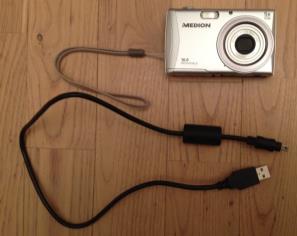 2) 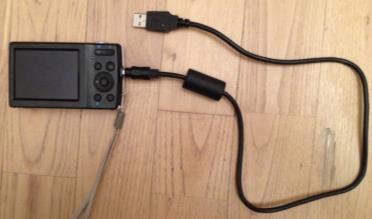 3)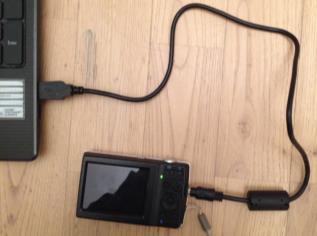 4) 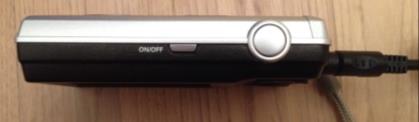 5) 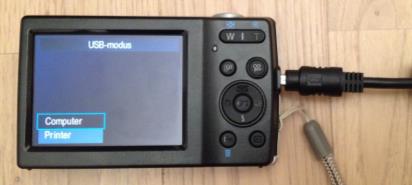 6) 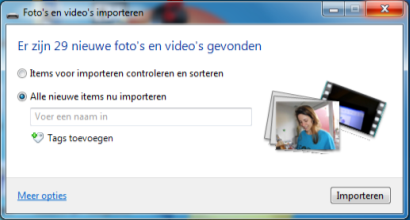 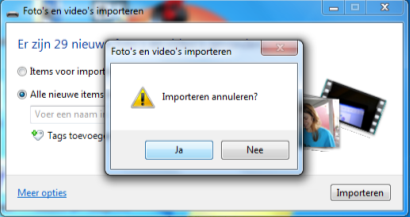 7)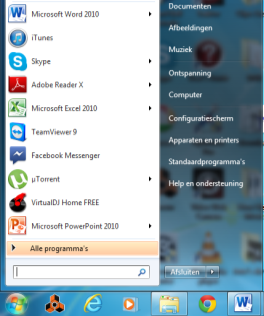 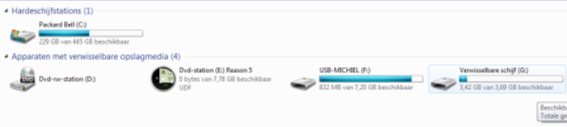 8)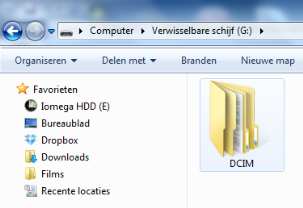 9) 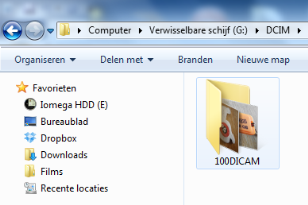 10) 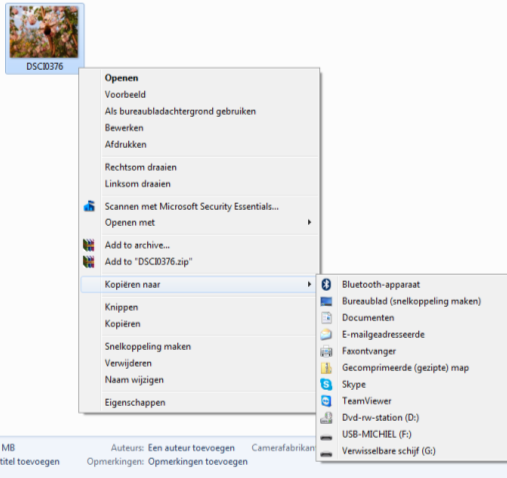 11)